Décrire une personneDe quelle couleur sont les cheveux de cette petite ?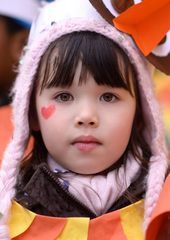 De quelle couleur sont ses yeux ?Que porte-t-elle sur la tête ?Les cheveux de cette jeune femme sont-ils blonds ou bruns ?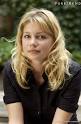 Que porte-t-elle ?Ces cheveux sont-il longs ou courts ?Est-ce qu’iel sont bouclés ?
S’agit-il d’une jeune femme ou d’une personne âgée ?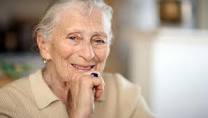 De quelle couleur sont ses cheveux ?Que porte-telle à la main ?
Est-ce une femme ou un homme ?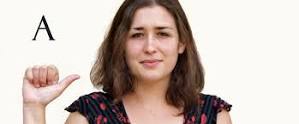 De quelle couleur sont ses cheveux ?Ses cheveux sont-ils longs ou courts ?A-t-elle les cheveux bouclés ?
Est-ce une personne âgée ou jeune ?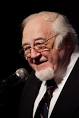 De quelle couleur sont ses cheveux ?Comment est-il habillé ?Que porte-t-il ?
Est-ce un homme ou une femme ?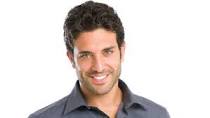 Est-il vieux ou jeune ?De quelle couleur sont ses cheveux ?A-t-il une barbe ?